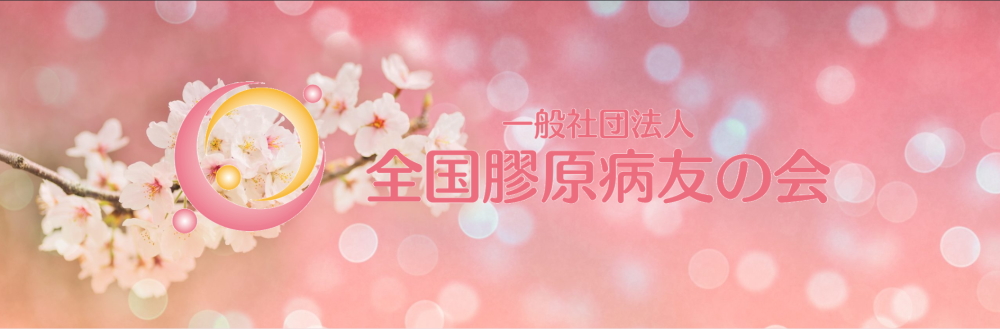 普通会員について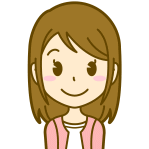  患者やご家族の方は「普通会員」、
医療関係者、企業、一般の方は「賛助会員」となります。
会費は年度ごとになります。（年度：４月～翌年の３月） ◎普通会員は入会手続きを経た膠原病患者及びその家族とします。

◎会費は普通会費１年3,600円です。
※生活保護を受けている方の会費は免除になります。

◎普通会員の皆さまは友の会本部の会員であるとともに、居住地の支部の会員となります。
※現在、友の会は35の支部が活動しています。
※普通会費の内訳は原則、本部会費1,800円と支部会費1,800円になります。

◎普通会員の方には、友の会本部より機関誌「膠原」（年４回発行予定）をお送りいたします。

◎各支部の活動にも参加することができます。
・支部の会報をお送りいたします。
・支部主催の医療講演会や懇親会にも参加できます。・現在、年２回の医療講演会、交流会を開催しています。